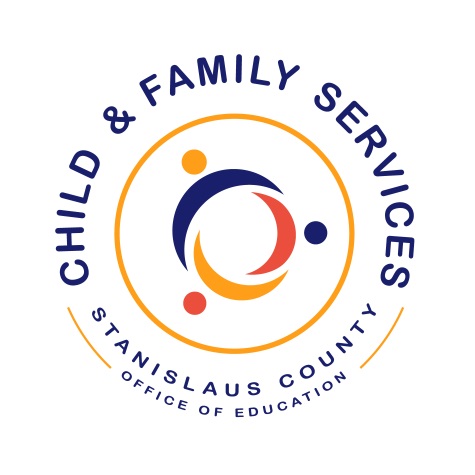 Monitoring Binder2018-2019Binder(s): 1 of 1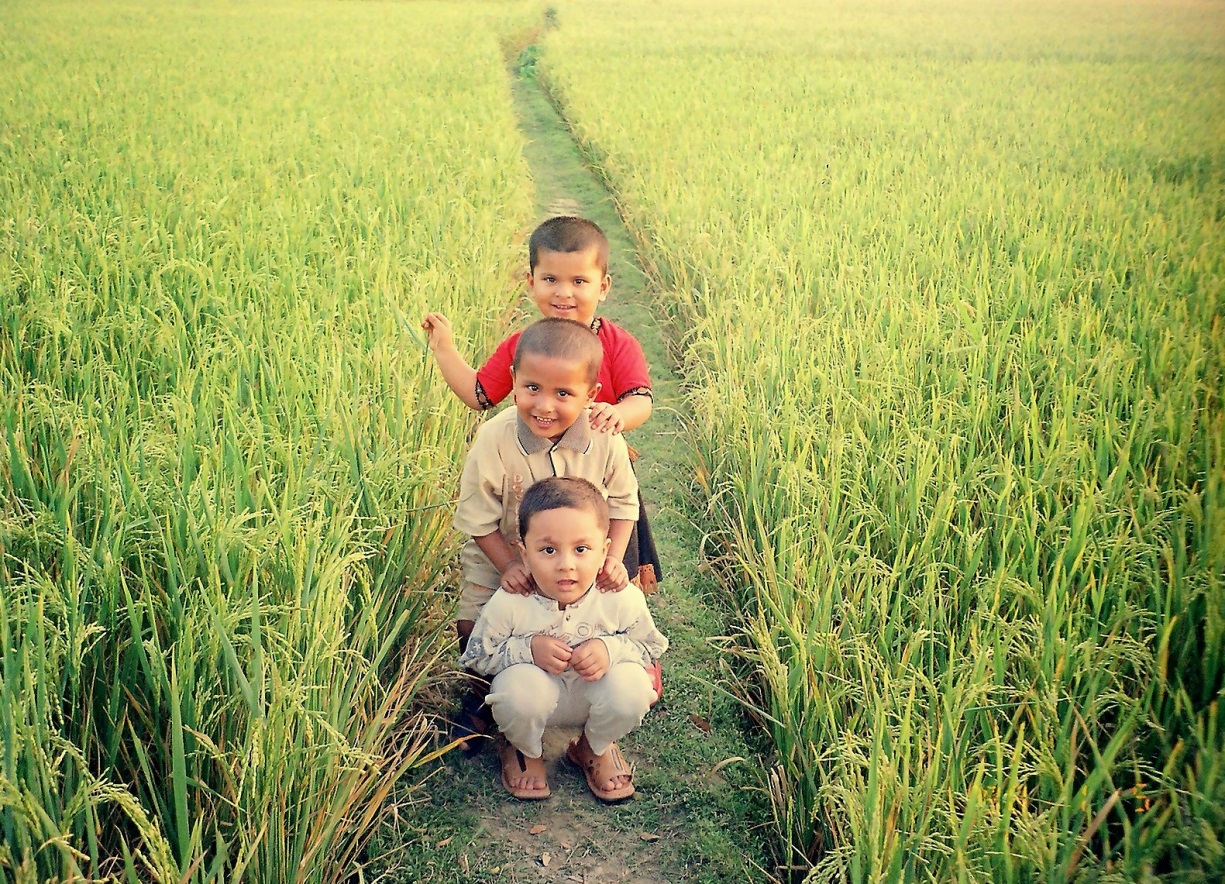 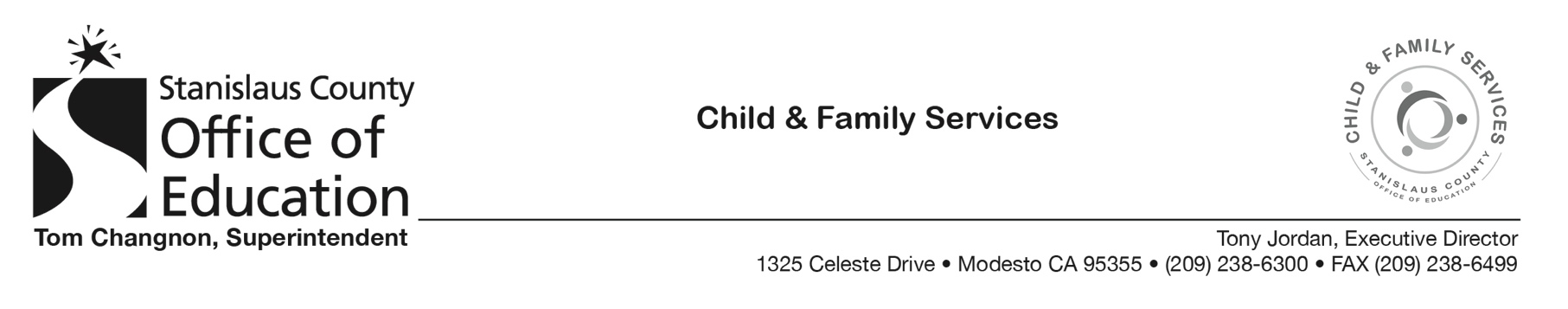 Current Year Monitoring PlanHealth & SafetyUnannounced SupervisionERSEAFamily & Community EngagementEducation, Disabilities and Mental HealthTPOTCLASSFidelity to Curriculum (centers)Growing Great Kids Competency (home based)Program Management & Quality ImprovementProgram GovernanceHuman ResourcesFiscal, Facilities and TransportationMONITORING BINDER